Ασκήσεις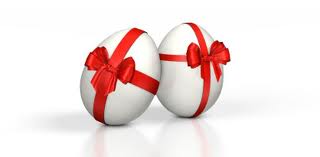 1. Γράφω τους αριθμούς έως το 50:1, 2, 3, …………………………………………………………………………………………………………………………………………………………………………………………………………………………………………………………..……………………………………………………………………………………………………………………………….502. Κάνω τις προσθέσεις:3. Γράφω δίπλα από κάθε λέξη ποιος αριθμός είναι:Εικοσιένα  -       21				τριάντα   			_______Δεκατρία -	    ______			τριάντα τέσσερα		_______Δεκαεννιά -     _______			σαράντα			_______Είκοσι		   _______			σαράντα πέντε                 ________Σαράντα εννιά   _______			πενήντα			________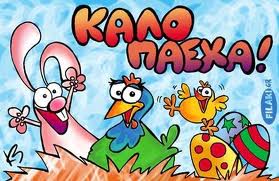 4. Διαβάζω τις λέξεις:αυλή		αυτοκίνητο	αυγόμαγειρεύω			ευτυχία			   λευκός5. Συμπληρώνω με το σωστό : ο,   η,   οι,   το ____ άντρας			____ κοπέλα		____ μωρό		___ Μάριος_____ Μαρία		____ δάσκαλοι		____ κήπος		___ δρόμοιΣυμπληρώνω με το σωστό       η     -    οιη τάξ_____	οι λαγ____		οι άνθρωπ____	    η θέσ_____Κλίνω τα ρήματα εγώ είμαι							εγώ έχω	_____________________________		______________________________________________________		______________________________________________________		______________________________________________________		______________________________________________________		__________________________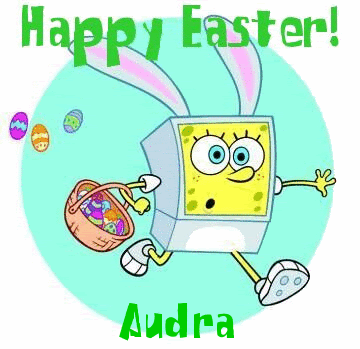 32  1734  39243326341938+47+25+34+27+18+11+15+22+43+27παιδίεικόναδένωείπαμαχαίριάνοιξηπαππούςαίμαείδαφάλαινατοίχοςμαθαίνωείχαχαίρομαιπλοίοανεβαίνωκοιμάμαιλαιμόςκατεβαίνωεκείτουλίπααστείοπηγαίνωοικόπεδοκλειδίανοίγωθείαμάγειραςσχολείοοικογένεια